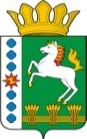 КОНТРОЛЬНО-СЧЕТНЫЙ ОРГАН ШАРЫПОВСКОГО РАЙОНАКрасноярского краяЗаключениена проект Постановления администрации Шушенского сельсовета «О внесении изменений в постановление администрации Шушенского сельсовета от 30.10.2013 № 54 «Об утверждении муниципальной программы Шушенского сельсовета «Развитие культуры»» (в ред. от 30.11.2017 № 76-п)03 сентября 2018 год 								   № 105Настоящее экспертное заключение подготовлено Контрольно – счетным органом Шарыповского района на основании ст. 157 Бюджетного  кодекса Российской Федерации, ст. 9 Федерального закона от 07.02.2011 № 6-ФЗ «Об общих принципах организации и деятельности контрольно – счетных органов субъектов Российской Федерации и муниципальных образований», ст. 15 Решения Шарыповского районного Совета депутатов от 20.09.2012 № 31/289р «О внесении изменений и дополнений в Решение Шарыповского районного Совета депутатов от 21.06.2012 № 28/272р «О создании Контрольно – счетного органа Шарыповского района» (в ред. от 20.03.2014 № 46/536р, от 25.09.2014 № 51/573р), и в соответствии со стандартом организации деятельности Контрольно – счетного органа Шарыповского района СОД 2 «Организация, проведение и оформление результатов финансово – экономической экспертизы проектов Решений Шарыповского районного Совета депутатов и нормативно – правовых актов по бюджетно – финансовым вопросам и вопросам использования муниципального имущества и проектов муниципальных программ» утвержденного приказом Контрольно – счетного органа Шарыповского района от 16.12.2013 № 29, Соглашения от 20.01.2015 о передаче Контрольно – счетному органу Шарыповского района полномочий Контрольно – счетного органа Шушенского сельсовета по осуществлению внешнего муниципального финансового контроля.          Представленный на экспертизу проект Постановления администрации Шушенского сельсовета «О внесении изменений в Постановление администрации Шушенского сельсовета от 30.10.2013 № 54 «Об утверждении муниципальной программы Шушенского сельсовета «Развитие культуры» (в ред. от 30.11.2017 № 76-п) направлен в Контрольно – счетный орган Шарыповского района 30 августа 2018 года, разработчиком данного проекта Постановления является администрация Шушенского сельсовета Шарыповского района. Основанием для разработки муниципальной программы являются:- статья 179 Бюджетного кодекса Российской Федерации;- Постановление администрации Шушенского сельсовета от 30.07.2013 № 41 «Об утверждении Порядка принятия решений о разработке  муниципальных программ Шушенского сельсовета, их формировании и реализации»;- распоряжение администрации Шушенского сельсовета от 02.08.2013  № 18 «Об утверждении перечня муниципальных программ Шушенского  сельсовета».Ответственный исполнитель муниципальной программы администрация Шушенского сельсовета.Соисполнители муниципальной программы отсутствуют.Подпрограммой муниципальной программы является подпрограмма «Народное творчество и культурно-досуговая деятельность».Цель муниципальной программы - создание условий для развития и реализации культурного и духовного потенциала населения.Задача муниципальной программы - сохранение и развитие художественных традиций, и создание равных условий для культурного развития населения.Мероприятие проведено 03 сентября 2018 года.В ходе подготовки заключения Контрольно – счетным органом Шарыповского района были проанализированы следующие материалы:- паспорт муниципальной программы Шушенского сельсовета «Развитие культуры»;- Постановление администрации Шушенского сельсовета «О внесении изменений в постановление администрации Шушенского сельсовета от 30.10.2013 № 54 «Об утверждении муниципальной программы Шушенского сельсовета «Развитие культуры» (в ред. от 30.11.2017 № 76-п).Рассмотрев представленные материалы к проекту Постановления муниципальной программы «Развитие культуры» Шушенсского сельсовета установлено следующее:В соответствии с проектом Постановления по муниципальной программе «Развитие культуры» подпрограммы «Народное творчество и культурно-досуговая деятельность» изменений по объемам и источникам финансирования изменений не вносится, объемы и источники финансирования остались прежними:Перераспределены бюджетные ассигнований по подпрограмме «Народное творчество и культурно – досуговая деятельность» за счет средств бюджета поселения в сумме 7 018,00 руб. с мероприятия 2.3 «Предоставление межбюджетных трансфертов бюджету муниципального района на исполнение переданных полномочий по созданию условий для организации досуга и обеспечение жителей поселения услугами организаций культуры на территории Шушенского сельсовета за счет средств бюджета поселения» на мероприятия 2.4 «Предоставление межбюджетных трансфертов бюджету муниципального района на исполнение переданных полномочий на развитие и укрепление материально-технической базы осуществление ремонтных работ (текущего ремонта) зданий муниципальных учреждений культуры клубного типа на территории Шушенского сельсовета за счет средств бюджета поселения».На основании выше изложенного Контрольно – счетный орган Шарыповского района предлагает администрации Шушенского сельсовета принять проект Постановления администрации Шушенского сельсовета «О внесении изменений в постановление администрации Шушенского сельсовета от 30.10.2013 № 54 «Об утверждении муниципальной программы Шушенского сельсовета «Развитие культуры» (в ред. от 30.11.2017 № 76-п).Председатель Контрольно – счетного органа 							Г.В. СавчукРесурсное обеспечение  муниципальной программы Предыдущая редакцияПредлагаемая редакция (проект Постановления)Ресурсное обеспечение  муниципальной программы Общий объем бюджетных ассигнований на реализацию муниципальной программы   составляет 19 443 589,82 руб., в том числе за счет средств:федерального бюджета  135 000,00 руб., из них:2014 год – 0,00 руб.;2015 год – 0,00 руб.;2016 год – 135 000,00 руб.;2017 год – 0,00 руб.;2018 год – 0,00 руб.;2019 год – 0,00 руб.;2020 год – 0,00 руб. краевого бюджета 176 417,92 руб., из них:2014 год – 8 718,00 руб.;2015 год – 81 059,90 руб.;2016 год – 18 492,00 руб.;2017 год – 68 148,92 руб.;2018 год – 0,00 руб.;2019 год – 0,00 руб.;2020 год – 0,00 руб.бюджета поселения 19 103 171,00  руб., из них:2014 год – 3 288 757,00 руб.;2015 год – 3 167 769,00 руб.;2016 год – 3 471 900,00 руб.;2017 год – 2 829 115,00 руб.;2018 год – 2 115 210,00 руб.;2019 год – 2 115 210,00 руб.;2020 год – 2 115 210,00 руб.Внебюджетные источники 29 000,00 руб., из них:2014 год –8 500,00 руб.;2015 год – 8 500,00 руб.;2016 год – 12 000,00 руб.;2017 год – 0,00 руб.;2018 год – 0,00 руб.;2019 год – 0,00 руб.;2020 год – 0,00 руб.Общий объем бюджетных ассигнований на реализацию муниципальной программы   составляет 19 443 589,82 руб., в том числе за счет средств:федерального бюджета  135 000,00 руб., из них:2014 год – 0,00 руб.;2015 год – 0,00 руб.;2016 год – 135 000,00 руб.;2017 год – 0,00 руб.;2018 год – 0,00 руб.;2019 год – 0,00 руб.;2020 год – 0,00 руб. краевого бюджета 176 417,92 руб., из них:2014 год – 8 718,00 руб.;2015 год – 81 059,90 руб.;2016 год – 18 492,00 руб.;2017 год – 68 148,92 руб.;2018 год – 0,00 руб.;2019 год – 0,00 руб.;2020 год – 0,00 руб.бюджета поселения 19 103 171,00  руб., из них:2014 год – 3 288 757,00 руб.;2015 год – 3 167 769,00 руб.;2016 год – 3 471 900,00 руб.;2017 год – 2 829 115,00 руб.;2018 год – 2 115 210,00 руб.;2019 год – 2 115 210,00 руб.;2020 год – 2 115 210,00 руб.Внебюджетные источники 29 000,00 руб., из них:2014 год –8 500,00 руб.;2015 год – 8 500,00 руб.;2016 год – 12 000,00 руб.;2017 год – 0,00 руб.;2018 год – 0,00 руб.;2019 год – 0,00 руб.;2020 год – 0,00 руб.